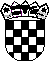 REPUBLIKA HRVATSKAOSNOVNA ŠKOLA ANTUNA BAUERAVukovarKLASA: 007-04/24-01/2URBROJ: 2196-1-3-01-24-03Vukovar, 29. veljače  2024.PRIOPĆENJEsa 27. sjednice Školskog odbora Osnovne škole Antuna Bauera, Vukovar održane 26. veljače 2024.godine.ZAKLJUČAK: Jednoglasno usvojen zapisnik sa 26. sjednice Školskog odbora.ZAKLJUČAK: Školski odbor donosi jednoglasnu prethodnu suglasnost da se na radno mjesto učiteljice razredne nastave u produženom boravku primi  M. I., Sveučilišna magistra primarnog obrazovanja  na puno ( 40 sati tjedno), određeno radno vrijeme, zamjena.ZAKLJUČAK: Školski odbor donosi jednoglasnu prethodnu suglasnost da se na radno mjesto učiteljice engleskog jezika primi  Lj. M., Sveučilišna magistra edukacije engleskog jezika i književnosti  na nepuno ( 25 sati tjedno), određeno radno vrijeme, zamjena .								Predsjednica Školskog odbora:								Blaženka Knežević